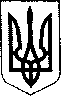 ДЕПАРТАМЕНТ НАУКИ І ОСВІТИ ХАРКІВСЬКОЇ ОБЛАСНОЇ ДЕРЖАВНОЇ АДМІНІСТРАЦІЇ ДЕРЖАВНИЙ НАВЧАЛЬНИЙ ЗАКЛАД«Ізюмський регіональний центр професійної освіти»НАКАЗм. Ізюм14.05.2018			№ 63Про призначення відповідального за справний стан і безпечну експлуатацію посудин, що працюють під тиском   в навчальному закладіНа виконання  Закону України «Про охорону праці», Положення про організацію роботи з питань охорони праці учасників навчально-виховного процесу в установах і навчальних закладах, затвердженого наказом МОН України від 01.08.2001 № 563 із змінами, внесеними наказом МОН України № 782 від 20.11.2006 .  НАКАЗУЮ :1. Призначити відповідальним за справний стан і безпечну експлуатацію посудин, що працюють під тиском  в ДНЗ «Ізюмський регіональний центр професійної освіти» майстра виробничого навчання Черкасова О.М.2. Відповідальний, за експлуатацію посудин, що працюють під тиском,  підпорядковується директору.4. Контроль за виконанням даного наказу залишаю за собою.   Директор ДНЗ «Ізюмський регіональний центрпрофесійної освіти»						Л.В. Колесник Юрисконсульт                      					 В.І. Бондаренко Підготував: Соловей О.В.    З наказом ознайомлені: Черкасов О.М.